Схемы безопасного маршрута школьников к МБУ ДО «ДЮСШ»Расположение МБУ ДО «ДЮСШ» на карте города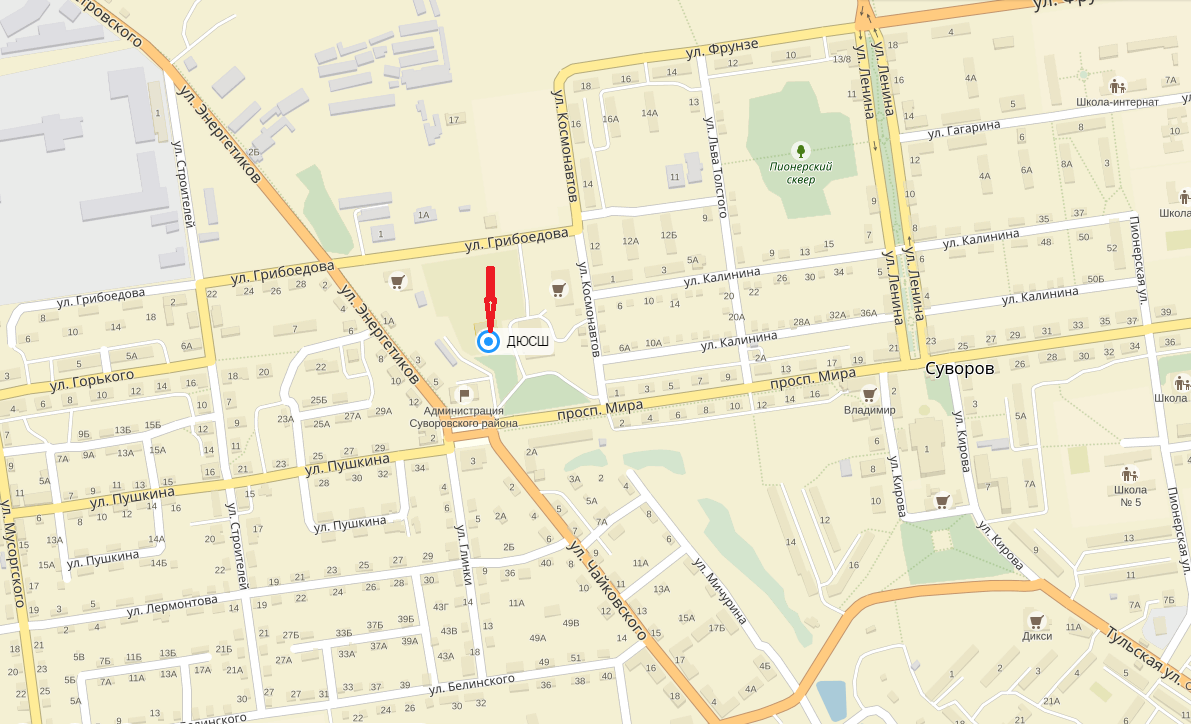 Безопасный маршрут до учреждения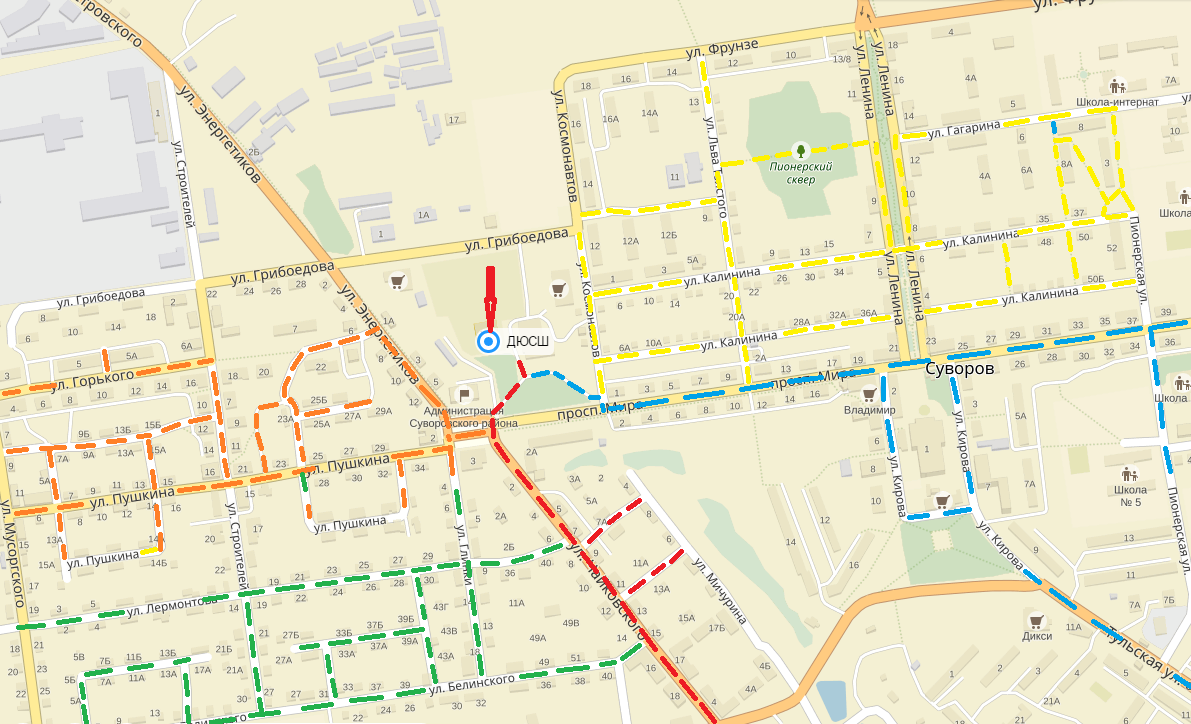 